Association Fleurs de Cocagne d’Avrainville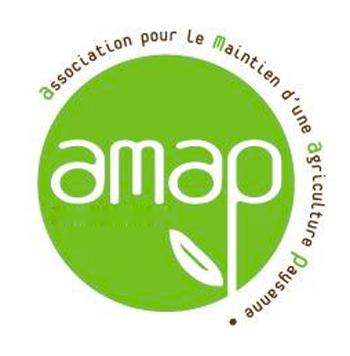 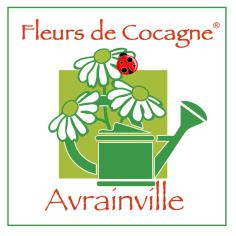 - Contrat d’Adhésion 2020 -ABONNEMENT BOUQUETS AMAPIENCe contrat définit les conditions de l’échange entre l’Amapien du Panier Vanvéen et l’association Fleurs de Cocagne. L’association Le Panier Vanvéen s’acquitte de la cotisation annuelle à l’association Fleurs de Cocagne pour une année civile à compter du 1er janvier 2020.Nom de l’Amapien ……..……................... Prénom ……………………………………………………………….……….……………Adresse …..………………………………………………………………………………………….……….……………………………..…………..Code Postal ……………..…… Localité …………………………………..…………………......Tel ………………………………………..Courriel : …………………….…………………………………………..@................................…………………………………………...------------------------Bouquet de roses et fleurs de saison ----------------------------Bouquet mensuel : 20 €Le modèle de bouquet proposé en abonnement est le bouquet Émotion, il est composé d’une vingtaine de fleurs, mélange de roses et fleurs de saison choisies au gré les récoltes et de l’inspiration de nos fleuristes.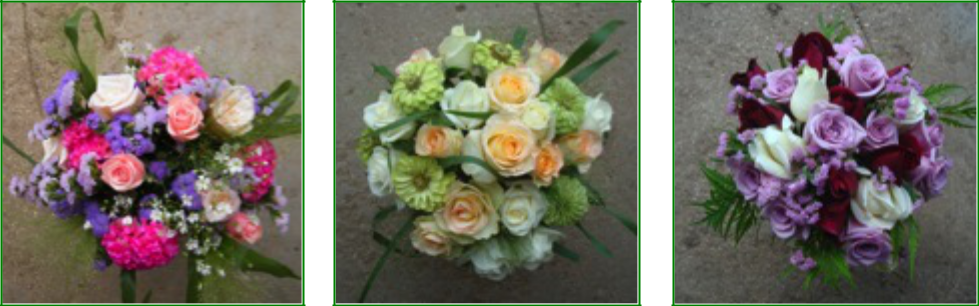 Les livraisons auront lieu en semaine impaire, les mardis 28 juillet, 25 août, 22 septembre et 20 octobre 2020 de 18h30 à 20 heures, au marché couvert de Vanves.Nous vous proposons 4 types de paniers au choix (comprenant 2 à 4 bouquets) : Règlement par chèque (1 seul chèque sauf pour la formule 4 bouquets : possibilité de faire 2 chèques). Chèques à l’ordre de Fleurs de Cocagne à remettre avec le contrat dûment complété. Engagements communs : Les partenaires s'engagent à partager les risques et bénéfices naturels liés à l'activité agricole (aléas climatiques, maladie des animaux, ravageurs, etc.) et à faire part au collectif des soucis rencontrés. En cas de situation exceptionnelle, les conditions d’application de ce contrat pourront être revues lors d’une réunion spécifique à cette situation, réunissant les adhérents et l’agriculteur partenaire, conformément à la charte des amap.Fait à :		le :				Signature :Type de panierDates de livraisonPrix unitaireNombre de panier(s)Total4 bouquets 28/07 – 25/08 – 22/09 – 20/10 80 €3 bouquets Juillet28/07 – 22/09 – 20/1060 €3 bouquets Aout25/08 – 22/09 – 20/1060 €2 bouquets Eté28/07 et 25/08 40 €TOTAL CONTRAT = TOTAL CONTRAT = 